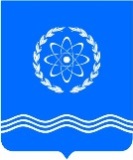 				ОБНИНСКОЕ  ГОРОДСКОЕ  СОБРАНИЕГОРОДСКОГО ОКРУГА «ГОРОД ОБНИНСК»П Р О Т О К О Л  № 16г. Обнинск 									от 28 сентября 2021 годаПредседательствующий: Артемьев Г.Ю. –   Глава городского самоуправления,							Председатель городского Собрания.Присутствовали депутаты городского Собрания:Светлаков В.Б. – заместитель Председателя городского Собрания; Отсутствовали депутаты городского Собрания:Березнер Л.А.; Галкин И.А.Приглашены:Ананьев Г.Е. – заместитель главы Администрации города по вопросам управления делами;Гильдиков П.Н. –  прокурор города, старший советник юстиции;Капинус К.В. – председатель Контрольно-счетной палаты;Козлов А.П. – заместить главы Администрации города по архитектуры и градостроительства;  Коновалова Л.И. – начальник управления финансов Администрации города;Лазаренко А.М. – заместитель начальника правового управления;Помещикова С.А. – начальник правового управления Администрации города;Попова Т.С. – заместитель главы Администрации города по социальным вопросам;Раудуве И.В. – заместитель главы Администрации города по вопросам городского хозяйства;Шеберов Д.В. – начальник управления экономики и инновационного развития.Представители средств массовой информации.ПроектПОВЕСТКА ДНЯ:О внесении изменений в решение Обнинского городского Собрания от 28.11.2017 
№ 03-34 «Об установлении налога на имущество физических лиц»    Гришин Н.А.  – заместитель председателя комитета по бюджету, финансам и  налогамО внесении изменений и дополнений  в Устав муниципального образования  «Город
 Обнинск», утвержденный решением городского Собрания  от 04.07.2006 года № 01-24Наруков В.В. –  председатель комитета по законодательству и местному самоуправлениюО внесении изменений в решение Обнинского городского Собрания от 15.12.2020 
№ 02-08 «О бюджете города Обнинска на 2021 год и плановый период  2022 и 2023 годов»Коновалова Л.И. – начальник управления финансов Администрации городаКапинус К.В. –  председатель Контрольно-счетной палатыГришин Н.А. – заместитель председателя комитета по бюджету, финансам и налогамО приобретении дошкольного образовательного учреждения на 300 мест по адресу: 
Калужская область, город Обнинск, улица Гагарина, дом 19  Гришин Н.А. –  председатель комитета по бюджету, финансам и налогамАнаньев Г.Ю. – заместитель главы Администрации города по вопросам управления деламиО приобретении дошкольного образовательного учреждения на 260 мест по адресу: 
Калужская область, город Обнинск, улица Гагарина, дом 8Гришин Н.А. –  председатель комитета по бюджету, финансам и налогамАнаньев Г.Ю. – заместитель главы Администрации города по вопросам управления деламиО внесении изменений в решение Обнинского городского Собрания от 24.11.2015 
№ 01-04 «Об утверждении Положения о порядке формирования, ведения и обязательного опубликования перечня муниципального имущества города Обнинска, свободного от прав третьих лиц (за исключением права хозяйственного ведения, права оперативного управления, а также имущественных прав субъектов малого и среднего предпринимательства)» Фрай Ю.В. – заместитель председателя комитета по экономической политикеЛатыпова Л.В. – начальник управления имущественных и земельных отношенийО внесении изменений в некоторые решения Обнинского городского СобранияФрай Ю.В. – заместитель председателя комитета по экономической политикеО внесении изменений в приложение № 2 к решению Обнинского городского Собрания от 31.01.2017 № 06-25 (в редакции решения Обнинского городского Собрания от 04.11.2020 № 14-06) «Об утверждении Положения о Совете органов местного
 самоуправления городского округа «Город Обнинск» по оценке регулирующего
воздействия проектов нормативных правовых актов, устанавливающих новые или 
изменяющих ранее предусмотренные нормативными правовыми актами обязанности для субъектов предпринимательской и инвестиционной деятельности»Фрай Ю.В. – заместитель председателя комитета по экономической политикеОб утверждении Положения о муниципальном контроле на автомобильном транспорте, городском наземном электрическом транспорте и в дорожном хозяйстве на территории муниципального образования «Город Обнинск»Наруков В.В. – председатель комитета по законодательству и местному  самоуправлениюАнаньев Г.Е. – заместитель главы Администрации города по вопросам управления деламиОб утверждении Положения о муниципальном жилищном контроле на территории 
муниципального образования «Город Обнинск»Наруков В.В. – председатель комитета по законодательству и местному  самоуправлениюАнаньев Г.Е. – заместитель главы Администрации города по вопросам управления деламиОб утверждении Положения о муниципальном лесном контроле на территории
муниципального образования «Город Обнинск»             Наруков В.В. – председатель комитета по законодательству и местному  самоуправлениюАнаньев Г.Е. – заместитель главы Администрации города по вопросам управления делами О внесении изменений в Положение «Об Администрации (исполнительно-распорядительном органе) городского округа «Город Обнинск», утвержденное решением Обнинского городского Собрания от 27.10.2009 № 08-78Наруков В.В. – председатель комитета по законодательству и местному самоуправлениюЛатыпова Л.В. – начальник управления имущественных и земельных отношенийО направлении депутатов городского Собрания в состав комиссии по проведению 
комплексных проверок внутриквартальных и внутридворовых проездов на территории муниципального образования «Город Обнинск»Анциферов Р.Г. – председатель комитета по жилищно-коммунальным услугамО направлении депутатов городского Собрания в состав общественной (муниципальной) комиссии по реализации муниципальной программы муниципального образования 
«Город Обнинск» «Формирование современной городской среды в 2018 - 2024 гг.»Анциферов Р.Г. – председатель комитета по жилищно-коммунальным услугамО направлении депутатов городского Собрания в состав комиссии по контролю за 
ремонтом автомобильных дорог общего пользования местного значения муниципального образования «Город Обнинск»Анциферов Р.Г. – председатель комитета по жилищно-коммунальным услугамО направлении депутата городского Собрания в состав комиссии для решения вопросов об эвакуации транспортных средств и осмотра транспортных средств, подлежащих 
эвакуации на специально отведенную площадку для временного храненияАнциферов Р.Г. – председатель комитета по жилищно-коммунальным услугамО досрочном прекращении полномочий депутата Обнинского городского Собрания Ярзуткина В.В.Артемьев Г.Ю. – Глава городского самоуправления, Председатель городского Собрания   О внесении изменений в персональный состав комитетов и комиссий Обнинского 
городского СобранияАртемьев Г.Ю. – Глава городского самоуправления, Председатель городского СобранияО награждении Почетными грамотами Обнинского  городского Собрания Артемьев Г.Ю. – Глава городского самоуправления, Председатель городского СобранияРазное.АРТЕМЬЕВ Г.Ю. открыл заседание городского Собрания и поприветствовал всех присутствующих. Сообщил, что в зале присутствует 27 депутата. Предложил принять повестку дня за основу. Поставил это предложение на голосование.ГОЛОСОВАЛИ: «за» - 27 «против» - 0, «воздержались» - 0.АРТЕМЬЕВ Г.Ю. предложил проголосовать за повестку дня в целом.ГОЛОСОВАЛИ: «за» - 27, «против» - 0, «воздержались» - 0.СЛУШАЛИ: ГРИШИНА Н.А. по первому вопросу повестки заседания городского Собрания «О внесении изменений в решение Обнинского городского Собрания от 28.11.2017 
№ 03-34 «Об установлении налога на имущество физических лиц». ГРИШИН Н.А. доложил, что в городское Собрание поступил протест прокуратуры города на решение Обнинского городского Собрания № 03-34 от 28.11.2017 «Об установлении налога на имущество физических лиц».Предлагается внести изменение в решение Обнинского городского Собрания от 28.11.2017 № 03-34 «Об установлении налога на имущество физических лиц» и пункт 2 решения признать утратившим силу.Данный вопрос рассмотрен на заседании комитета по бюджету, финансам и налогам и рекомендован к принятию городским Собранием.АРТЕМЬЕВ Г.Ю. предложил задать вопросы.Вопросы не поступили. Поставил проект решения на голосование.ГОЛОСОВАЛИ: «за» - 27, «против» - 0, «воздержались» - 0.Решение № 01-16 принято и прилагается.СЛУШАЛИ: НАРУКОВА В.В. по второму вопросу повестки заседания городского Собрания «О внесении изменений и дополнений  в Устав муниципального образования  «Город
 Обнинск», утвержденный решением городского Собрания  от 04.07.2006 года № 01-24».НАРУКОВ В.В. доложил, что представленный проект решения разработан в соответствии с изменениями, внесенными в Федеральный закон № 131-ФЗ. Предлагается внести изменения и дополнения в следующие статьи Устав города: - статья 8 – уточняются вопросы местного значения, - статья 8.1. – уточняются права органов местного самоуправления на решение вопросов, не отнесенных к вопросам местного значения города.В Устав добавляется новая статья об инициативных проектах (статья 15.1.). В связи с добавлением статьи об инициативных проектах, вносятся соответствующие изменения и в другие статьи Устава города (статьи 17, 19).В связи с изменениями, внесенными в Закон Калужской области «О гарантиях осуществления полномочий депутата представительного органа муниципального образования, члена выборного органа местного самоуправления, выборного должностного лица местного самоуправления в Калужской области» уточняется формулировка одной из гарантий осуществления полномочий Главы городского самоуправления (статья 24.1.).Уточняются основания для досрочного прекращения полномочий депутата городского Собрания, Главы городского самоуправления и главы Администрации города (статьи 62, 63 и 64).24 августа по данному проекту решения состоялись публичные слушания.По итогам публичных слушаний принято предложение: одобрить проект решения «О внесении изменений и дополнений в Устав муниципального образования «Город Обнинск» и направить в Обнинское городское Собрание для рассмотрения всех предложений, поступивших в ходе публичных слушаний.Проект решения рассмотрен на заседании комитета по законодательству и местному самоуправлению и рекомендован к принятию городским Собранием.АРТЕМЬЕВ Г.Ю. добавил, что в городском Собрании сформирована рабочая группа, которая работает над созданием нормативных актах по инициативному бюджетированию.АРТЕМЬЕВ Г.Ю. предложил задать вопросы.Вопросы не поступили. Поставил проект решения на голосование.ГОЛОСОВАЛИ: «за» - 27, «против» - 0, «воздержались» - 0.Решение № 02-16 принято и прилагается.СЛУШАЛИ: КОНОВАЛОВУ Л.И. по третьему вопросу повестки заседания городского Собрания «О внесении изменений в решение Обнинского городского Собрания от 15.12.2020 
№ 02-08 «О бюджете города Обнинска на 2021 год и плановый период  2022 и 2023 годов».КОНОВАЛОВА Л.И. доложила, что доходы бюджета увеличиваются на 211 млн. рублей и составят в уточненном бюджете 6 млрд. 084 млн. рублей. Налоговые и неналоговые доходы увеличатся на 109 млн. рублей, межбюджетные трансферты на 102 млн. рублей. Увеличение налоговых доходов связано с уточнением прогнозных показателей налогооблагаемой базы по итогам за 8 месяцев 2021 года.Расходы бюджета увеличиваются на 211 млн. рублей и составят 6 млрд. 299 млн. рублей.Увеличение расходов происходит на:- приобретение детских дошкольных учреждений по ул. Пирогова, 14 на 140 мест и по ул. Гагарина, 8 на 260 мест -  42 млн. рублей;- приобретение оборудования для детского дошкольного учреждения по ул. Гагарина, 8 – 12,5 млн. рублей;- питание льготных категорий учащихся школ и питание детей в детских дошкольных учреждениях – 15 млн. рублей;- ежемесячные денежные выплаты на детей от 3 до 7 лет – 31 млн. рублей;- выплаты медицинским работникам КБ № 8, лечащим пациентов с диагнозом COVID-19 – 30 млн. рублей;- ремонтные работы школ искусств и библиотек – 22 млн. рублей;- содержание улично-дорожной сети города, включая приобретение техники и другие мероприятия по благоустройству – 41 млн. рублей;- коммунальные услуги школ – 19,1 млн. рублей.Дефицит бюджета города на 2021 год остается без изменений. В источниках финансирования дефицита бюджета получение и погашение кредитов от кредитных организаций сокращаются на 50 млн. рублей. Соответствующие изменения вносятся в Программу муниципальных внутренних заимствований.Изменения вносятся в приложение «Перечень первоочередных расходов, подлежащих финансированию из бюджета города за счет дополнительных доходов, получаемых сверх утвержденного объема доходов в процессе исполнения бюджета города в 2021 году» согласно приложению № 11 к настоящему проекту решения.В новой редакции приложения указаны все объемы расходных обязательств, учтенные при внесении изменений в расходную часть бюджета города.Доходы бюджета на 2022 год уменьшаются на 8 млн. 173 тыс. рублей и составят  4 млн. 919 тыс. рублей. Доходы бюджета на 2023 год не изменяются.Расходы бюджета города на 2022 год уменьшаются на 8 млн. 173 тыс. рублей и составят в уточненном бюджете  5 млн. 37 тыс. рублей. Расходы на 2023 год не изменяются.Администрация города просит принять представленный проект решения.АРТЕМЬЕВ Г.Ю. предложил задать вопросы.Вопросы не поступили. АРТЕМЬЕВ Г.Ю. поблагодарил Л.И. Коновалову за доклад и предоставил слово председателю Контрольно-счетной палаты В.К. Капинусу.КАПИНУС К.В. доложил, что в соответствии с Положением «О бюджетном процессе в городе Обнинске» Контрольно-счетной палатой города Обнинска рассмотрен проект решения Обнинского городского Собрания «О внесении изменений в Решение Обнинского городского Собрания от 15.12.2020 № 02-08 «О бюджете города Обнинска на 2021 год и плановый период 2022 и 2023 годов». Все документы представлены в полном объеме. В данном проекте решения изменения касаются основных параметров бюджета города на 2021 год. Объем дохода увеличивается за счет увеличения налоговых и неналоговых доходов, а также безвозмездных поступлений. Верхний предел муниципального внутреннего долга на 1 января 2022 года остается без изменений.В ходе проверки проекта решения «О внесении изменений в решение Обнинского городского Собрания от 15.12.2020 № 02-08 «О бюджете города Обнинска на 2021 год и плановый период  2022 и 2023 годов» Контрольно-счетной палатой были внесены замечания, Управление финансов Администрации города учла все замечания Палаты.Контрольно-счетная палата рекомендует принять данный проект решения.АРТЕМЬЕВ Г.Ю. предложил задать вопросы.Вопросы не поступили. АРТЕМЬЕВ Г.Ю. поблагодарил К.В. Капинуса за доклад и предоставил слово председателю комитета по бюджету, финансам и налогам Н.А. Гришину.ГРИШИН Н.А. проинформировал, что представленный проект решения рассмотрен на заседании комитета по бюджету, финансам и налогам. Все замечания и предложения Контрольно-счетной палаты Администрация города учла. Комитет рекомендует принять проект решения. АРТЕМЬЕВ Г.Ю. предложил задать вопросы.Вопросы не поступили.АРТЕМЬЕВ Г.Ю. поставил проект решения на голосование.ГОЛОСОВАЛИ: «за» - 27, «против» - 0, «воздержались» - 0.Решение № 03-16 принято и прилагается.СЛУШАЛИ: ГРИШИНА Н.А. по четвертому вопросу повестки заседания городского Собрания «О приобретении дошкольного образовательного учреждения на 300 мест по адресу: 
Калужская область, город Обнинск, улица Гагарина, дом 19».ГРИШИН Н.А. сообщил, что в четвертом и пятом вопросах речь пойдет о выкупе двух детских дошкольных образовательных учреждениях.В целях реализации мероприятий на 2021 год муниципальной программы «Развитие системы образования города Обнинска», утвержденной постановлением Администрации города Обнинска от 24.10.2014 № 1995-п, предлагается приобрести в муниципальную собственность два объекта: «Дошкольное образовательное учреждение на 300 мест» и «Дошкольное образовательное учреждение на 260 мест», расположенные по адресу: Калужская область, город Обнинск, улица Гагарина, дом 19 и Калужская область, город Обнинск, улица Гагарина, дом 8.Поручить Администрации муниципального образования «Город Обнинск» реализовать бюджетную инвестицию в приобретении указанных объектов.Данные вопросы рассмотрены на заседании комитета по бюджету, финансам и налогам и рекомендованы к принятию городским Собранием. АРТЕМЬЕВ Г.Ю. предложил задать вопросы.Вопросы не поступили. Поставил проект решения на голосование.ГОЛОСОВАЛИ: «за» - 27, «против» - 0, «воздержались» - 0.Решение № 04-16 принято и прилагается.СЛУШАЛИ: ГРИШИНА Н.А. по пятому вопросу повестки заседания городского Собрания «О приобретении дошкольного образовательного учреждения на 260 мест по адресу: 
Калужская область, город Обнинск, улица Гагарина, дом 8».АРТЕМЬЕВ Г.Ю. предложил задать вопросы.Вопросы не поступили. Поставил проект решения на голосование.ГОЛОСОВАЛИ: «за» - 27, «против» - 0, «воздержались» - 0.Решение № 05-16 принято и прилагается.СЛУШАЛИ: ФРАЯ Ю.В. по шестому вопросу повестки заседания городского Собрания «О внесении изменений в решение Обнинского городского Собрания от 24.11.2015 
№ 01-04 «Об утверждении Положения о порядке формирования, ведения и обязательного опубликования перечня муниципального имущества города Обнинска, свободного от прав третьих лиц (за исключением права хозяйственного ведения, права оперативного управления, а также имущественных прав субъектов малого и среднего предпринимательства)».ФРАЙ Ю.В. доложил, что в соответствии с частями 4 и 4.6. статьи 18 Федерального закона «О развитии малого и среднего предпринимательства в Российской Федерации» № 209-ФЗ от 24.07.2007, органы местного самоуправления обязаны ежегодно дополнять Перечень муниципального имущества, предназначенного для использования субъектами малого и среднего предпринимательства, а также самозанятыми. В 2021 году предлагается дополнить Перечень муниципальным нежилым помещением  общей площадью 207,5 кв.м, расположенным по адресу: г. Обнинск, ул. Горького,  д. 60. Указанное нежилое помещение закреплено за муниципальным предприятием «Управление жилищно-коммунального хозяйства» города Обнинска на праве хозяйственного ведения и передано субъекту малого и среднего предпринимательства на условиях аренды. Обращение МП «УЖКХ» с предложением о включении помещения в Перечень прилагается.Вопрос был рассмотрен на заседании комитета по экономической политике и рекомендован к принятию городским Собранием.АРТЕМЬЕВ Г.Ю. предложил задать вопросы.Вопросы не поступили. Поставил проект решения на голосование.ГОЛОСОВАЛИ: «за» - 27, «против» - 0, «воздержались» - 0.Решение № 06-16 принято и прилагается.СЛУШАЛИ: ФРАЯ Ю.В. по седьмому вопросу повестки заседания городского Собрания «О внесении изменений в некоторые решения Обнинского городского Собрания».ФРАЙ Ю.В. доложил, что в связи с изменением законодательства, необходимо привести в соответствие Порядок определения цены земельного участка при заключении договора купли-продажи земельного участка, находящегося в муниципальной собственности, без проведения торгов, утвержденный решением Обнинского городского Собрания от 23.06.2015 № 04-72. Предлагается  заменить слова «индивидуального гаражного» словами «строительства гаражей для собственных нужд», а также в пункте 6 Приложения к решению Обнинского городского Собрания «Об арендной плате за использование земельных участков, предоставленных в аренду без проведения торгов, находящихся в собственности муниципального образования «Город Обнинск» слова «индивидуальных и коллективных гаражей» заменить словами «гаражей для собственных нужд».Вопрос был рассмотрен на заседании комитета по экономической политике и рекомендован к принятию городским Собранием.АРТЕМЬЕВ Г.Ю. предложил задать вопросы.Вопросы не поступили. Поставил проект решения на голосование.ГОЛОСОВАЛИ: «за» - 27, «против» - 0, «воздержались» - 0.Решение № 07-16 принято и прилагается.СЛУШАЛИ: ФРАЯ Ю.В. по восьмому вопросу повестки заседания городского Собрания «О внесении изменений в приложение № 2 к решению Обнинского городского Собрания от 31.01.2017 № 06-25 (в редакции решения Обнинского городского Собрания от 04.11.2020 № 14-06) «Об утверждении Положения о Совете органов местного
 самоуправления городского округа «Город Обнинск» по оценке регулирующего
воздействия проектов нормативных правовых актов, устанавливающих новые или 
изменяющих ранее предусмотренные нормативными правовыми актами обязанности для субъектов предпринимательской и инвестиционной деятельности».ФРАЙ Ю.В. доложил, что  в связи с кадровыми перестановками в Администрации города Обнинска необходимо внести изменения в состав Совета органов местного самоуправления городского округа «Город Обнинск» по оценке регулирующего воздействия проектов нормативных правовых актов, устанавливающих новые или изменяющих ранее предусмотренные нормативными правовыми актами обязанности для субъектов предпринимательской и инвестиционной деятельности».Предлагается изменить название должности Ананьева Геннадия Евгеньевича на заместителя главы Администрации по вопросам управления делами, а также исключить из состава Совета Черныш Наталью Викторовну в связи с увольнением и ввести в состав Шеберова Дмитрия Викторовича – начальника управления экономики и инновационного развития и Трунову Валерию Владимировну – исполняющего обязанности начальника отдела экономической политики.Вопрос был рассмотрен на заседании комитета по экономической политике и рекомендован к принятию городским Собранием.АРТЕМЬЕВ Г.Ю. предложил задать вопросы.Вопросы не поступили. Поставил проект решения на голосование.ГОЛОСОВАЛИ: «за» - 27, «против» - 0, «воздержались» - 0.Решение № 08-16 принято и прилагается.СЛУШАЛИ: НАРУКОВА В.В. по девятому вопросу повестки заседания городского Собрания «Об утверждении Положения о муниципальном контроле на автомобильном транспорте, городском наземном электрическом транспорте и в дорожном хозяйстве на территории муниципального образования «Город Обнинск».НАРУКОВ В.В. доложил, что далее три вопроса (9, 10 и 11) об утверждении положений.01 июля 2021 года вступил в силу Федеральный закон № 248-ФЗ «О государственном контроле (надзоре) и муниципальном контроле в Российской Федерации». Принимая во внимание положения статьи 16 Федерального закона № 131-ФЗ «Об общих принципах организации местного самоуправления в Российской Федерации», на территории города Обнинска могут осуществляться следующие виды муниципального контроля:- лесной;- на автомобильном транспорте и в дорожном хозяйстве;- жилищный;- земельный;- в сфере благоустройства.Также нормами Закона № 248-ФЗ установлено, что положения о каждом виде муниципального контроля утверждаются представительным органом местного самоуправления.Администрацией города совместно с юридическим отделом городского Собрания разработаны проекты положений об осуществлении муниципального лесного, жилищного контроля, а также контроля на автомобильном транспорте и в дорожном хозяйстве.Положения об осуществлении муниципального земельного контроля и контроля в сфере благоустройства находятся в стадии разработки. Все пять положений вступят в силу с 1 января 2022 года.  Представленные три проекта решений рассмотрены на заседании комитета по законодательству и местному самоуправлению и рекомендованы к принятию городским Собранием.АРТЕМЬЕВ Г.Ю. отметил, что необходимо соблюсти процедуру голосования, по каждому вопросу голосование будет отдельно.АРТЕМЬЕВ Г.Ю. предложил задать вопросы.Вопросы не поступили. Поставил проект решения на голосование.ГОЛОСОВАЛИ: «за» - 27, «против» - 0, «воздержались» - 0.Решение № 09-16 принято и прилагается.СЛУШАЛИ: НАРУКОВА В.В. по десятому вопросу повестки заседания городского Собрания «Об утверждении Положения о муниципальном жилищном контроле на территории 
муниципального образования «Город Обнинск».АРТЕМЬЕВ Г.Ю. предложил задать вопросы.Вопросы не поступили. Поставил проект решения на голосование.ГОЛОСОВАЛИ: «за» - 27, «против» - 0, «воздержались» - 0.Решение № 10-16 принято и прилагается.СЛУШАЛИ: НАРУКОВА В.В. по одиннадцатому вопросу повестки заседания городского Собрания «Об утверждении Положения о муниципальном лесном контроле на территории муниципального образования «Город Обнинск».АРТЕМЬЕВ Г.Ю. предложил задать вопросы.Вопросы не поступили. Поставил проект решения на голосование.ГОЛОСОВАЛИ: «за» - 27, «против» - 0, «воздержались» - 0.Решение № 11-16 принято и прилагается.СЛУШАЛИ: НАРУКОВА В.В. по двенадцатому вопросу повестки заседания городского Собрания «О внесении изменений в Положение «Об Администрации (исполнительно-распорядительном органе) городского округа «Город Обнинск», утвержденное решением Обнинского городского Собрания от 27.10.2009 № 08-78».НАРУКОВ В.В. доложил, что в соответствии с пп. 11 п. 4.3. Положения «Об Администрации (исполнительно - распорядительном органе) городского округа «Город Обнинск» Администрация города Обнинска организует выполнение комплексных кадастровых работ и утверждает карту-план территории.Поскольку  комплексные кадастровые работы выполняются одновременно в отношении всех расположенных на территории одного  кадастрового квартала или нескольких смежных кадастровых кварталов объектов недвижимости, то федеральным законодательством установлен особый  порядок согласования местоположения границ земельных участков. Согласование местоположения границ земельных участков при выполнении комплексных кадастровых работ осуществляет  согласительная комиссия, формируемая органом местного самоуправления городского округа.Муниципальными нормативными правовыми актами не закреплены данные функции за каким-либо органом местного самоуправления города Обнинска.В целях устранения пробелов предлагается уполномочить Администрацию города Обнинска при проведении комплексных кадастровых работ на территории муниципального образования «Город Обнинск» формировать согласительную комиссию в порядке, установленном действующим  законодательством. С 29 июня 2021 года вступил в силу Федеральный закон от 30 декабря 2020 года
 № 518-ФЗ «О внесении изменений в отдельные законодательные акты Российской Федерации», установивший порядок выявления правообладателей ранее учтённых объектов недвижимости.Органы государственной власти и органы местного самоуправления наделены  полномочиями по установлению собственников объектов недвижимости, которые считаются ранее учтёнными или сведения о них могут быть внесены по правилам внесения сведений о ранее учтённых объектах. Предлагается закрепить данные полномочия за Администрацией города Обнинска и внести соответствующее дополнение в Положение об Администрации города Обнинска.Проект решения рассмотрен на заседании комитета по законодательству и местному самоуправлению и рекомендован к принятию городским Собранием.АРТЕМЬЕВ Г.Ю. предложил задать вопросы.Вопросы не поступили. Поставил проект решения на голосование.ГОЛОСОВАЛИ: «за» - 27, «против» - 0, «воздержались» - 0.Решение № 12-16 принято и прилагается.СЛУШАЛИ: АНЦИФЕРОВА Р.Г. по тринадцатому вопросу повестки заседания городского Собрания «О направлении депутатов городского Собрания в состав комиссии по проведению комплексных проверок внутриквартальных и внутридворовых проездов на территории муниципального образования «Город Обнинск».АНЦИФЕРОВ Р.Г. доложил, что в городское Собрание поступило письмо от Администрации города с просьбой направить в  комиссию по проведению комплексных проверок внутриквартальных и внутридворовых проездов на территории муниципального образования «Город Обнинск» двух депутатов городского Собрания.Комитет по жилищно-коммунальным услугам рекомендует направить  в состав комиссии Краско С.П. и Шатухина А.Е.АРТЕМЬЕВ Г.Ю. предложил задать вопросы.Вопросы не поступили. Поставил проект решения на голосование.ГОЛОСОВАЛИ: «за» - 27, «против» - 0, «воздержались» - 0.Решение № 13-16 принято и прилагается.СЛУШАЛИ: АНЦИФЕРОВА Р.Г. по четырнадцатому вопросу повестки заседания городского Собрания «О направлении депутатов городского Собрания в состав общественной (муниципальной) комиссии по реализации муниципальной программы муниципального образования «Город Обнинск» «Формирование современной городской среды в 2018 - 2024 гг.».АНЦИФЕРОВ Р.Г. доложил, что в городское Собрание поступило письмо от Администрации города с просьбой направить в состав общественной (муниципальной) комиссии по реализации муниципальной программы муниципального образования «Город Обнинск» «Формирование современной городской среды в 2018 - 2024 гг.» двух депутатов городского Собрания. Комитет по жилищно-коммунальным услугам рекомендует направить  в состав комиссии Давыдову Ж.В. и Корнилову Е.И.АРТЕМЬЕВ Г.Ю. предложил задать вопросы.Вопросы не поступили. Поставил проект решения на голосование.ГОЛОСОВАЛИ: «за» - 27, «против» - 0, «воздержались» - 0.Решение № 14-16 принято и прилагается.СЛУШАЛИ: АНЦИФЕРОВА Р.Г. по пятнадцатому вопросу повестки заседания городского Собрания «О направлении депутатов городского Собрания в состав комиссии по контролю за ремонтом автомобильных дорог общего пользования местного значения муниципального образования «Город Обнинск».АНЦИФЕРОВ Р.Г. доложил, что в городское Собрание поступило письмо от Администрации города с просьбой направить в состав комиссии по контролю за ремонтом автомобильных дорог общего пользования местного значения муниципального образования «Город Обнинск» также двух депутатов  городского Собрания.Комитет по жилищно-коммунальным услугам рекомендует направить  в состав комиссии Урожаева П.В. и Шатухина А.Е.АРТЕМЬЕВ Г.Ю. предложил задать вопросы.Вопросы не поступили. Поставил проект решения на голосование.ГОЛОСОВАЛИ: «за» - 27, «против» - 0, «воздержались» - 0.Решение № 15-16 принято и прилагается.СЛУШАЛИ: АНЦИФЕРОВ Р.Г. по шестнадцатому вопросу повестки заседания городского Собрания «О направлении депутата городского Собрания в состав комиссии для решения вопросов об эвакуации транспортных средств и осмотра транспортных средств, подлежащих эвакуации на специально отведенную площадку для временного хранения».АНЦИФЕРОВ Р.Г. доложил, что в городское Собрание поступило письмо от Администрации города с просьбой направить в состав комиссии для решения вопросов об эвакуации транспортных средств и осмотра транспортных средств, подлежащих эвакуации на специально отведенную площадку для временного хранения одного депутата городского Собрания.Комитет по жилищно-коммунальным услугам рекомендует направить  в состав комиссии Халецкого Е.В.АРТЕМЬЕВ Г.Ю. предложил задать вопросы.Вопросы не поступили. Поставил проект решения на голосование.ГОЛОСОВАЛИ: «за» - 27, «против» - 0, «воздержались» - 0.Решение № 16-16 принято и прилагается.СЛУШАЛИ: АРТЕМЬЕВА Г.Ю. по семнадцатому вопросу повестки заседания городского Собрания «О досрочном прекращении полномочий депутата Обнинского городского Собрания Ярзуткина В.В.».АРТЕМЬЕВ Г.Ю. доложил, что необходимо принять решение городского Собрания о досрочном прекращении полномочий депутата Обнинского городского Собрания Ярзуткина В.В., избранного по одномандатному избирательному округу № 4, в связи со смертью.АРТЕМЬЕВ Г.Ю. предложил задать вопросы.Вопросы не поступили. Поставил проект решения на голосование.ГОЛОСОВАЛИ: «за» - 27, «против» - 0, «воздержались» - 0.Решение № 17-16 принято и прилагается.СЛУШАЛИ: АРТЕМЬЕВА Г.Ю. по восемнадцатому вопросу повестки заседания городского Собрания «О внесении изменений в персональный состав комитетов и комиссий Обнинского городского Собрания».АРТЕМЬЕВ Г.Ю. доложил, что в связи с довыборами двух депутатов городского Собрания предлагается  внести изменения в персональный состав комитетов городского Собрания.В городское Собрание поступили заявления от Постниковой Л.М. и Силуянова А.Ю.Любовь Михайловна просит включить ее в состав комитета по законодательству и местному самоуправлению и в состав комитета по социальной политике.Александр Юрьевич просит включить его в состав комитета по бюджету, финансам и налогам и в состав комитета по экономической политике.Пояснил, что предельная численность комитетов при этом не нарушается. АРТЕМЬЕВ Г.Ю. предложил задать вопросы.Вопросы не поступили. Поставил проект решения на голосование.ГОЛОСОВАЛИ: «за» - 27, «против» - 0, «воздержались» - 0.Решение № 18-16 принято и прилагается.СЛУШАЛИ: АРТЕМЬЕВА Г.Ю. по девятнадцатому вопросу повестки заседания городского Собрания «О награждении Почетными грамотами Обнинского  городского Собрания».АРТЕМЬЕВ Г.Ю. доложил, что в Обнинское городское Собрание поступило ходатайство от начальника Управления общего образования Администрации города Волнистовой Т.В. о награждении коллективов образовательных учреждений, у которых в 2021 году юбилеи, Почетным грамотами.В соответствии с пунктом 3.1 статьи 3 Положения «О Почетной грамоте Обнинского городского Собрания и о Благодарственном письме Обнинского городского Собрания» ходатайство было рассмотрено на президиуме. АРТЕМЬЕВ Г.Ю. предложил задать вопросы.Вопросы не поступили. Поставил проект решения на голосование.ГОЛОСОВАЛИ: «за» - 27, «против» - 0, «воздержались» - 0.Решение № 19-16 принято и прилагается.АРТЕМЬЕВ Г.Ю. объявил о закрытии заседания.Глава городского самоуправления,Председатель городского Собрания 						          Г.Ю. Артемьев2 – в дело1 – прокуратура1 – Администрация городаАнциферов Р.Г.;Бородин А.В.;Гришин Н.А.;Гуров З.Р.;Давыдова Ж..В.;Журавлев М.В.;Заеленков Д.Н.;Зыков А.А.;Корнилова Е.И.;Косинская А.Б.;Краско С.П.;Макаров В.О.;Наруков В.В.;Нечитайло А.Ю.;Постникова Л.М.;Самбуров Д.А.;Сергеева Л.А.;Силуянов А.Ю.;Урожаев П.В.;Фрай Ю.В.;Халецкий Е.В.;Хоменко М.А.Цивцивадзе Е.Н.;Черкесов В.Н.;Шатухин А.Е;